CiènciaSOCIETAT  /  SALUT 03/02/2022Una variant més virulenta del VIH es fa visible als Països BaixosLes persones infectades desenvolupen abans la malaltia però responen bé als tractaments antiretroviralsXavier Pujol Gebellí2 min3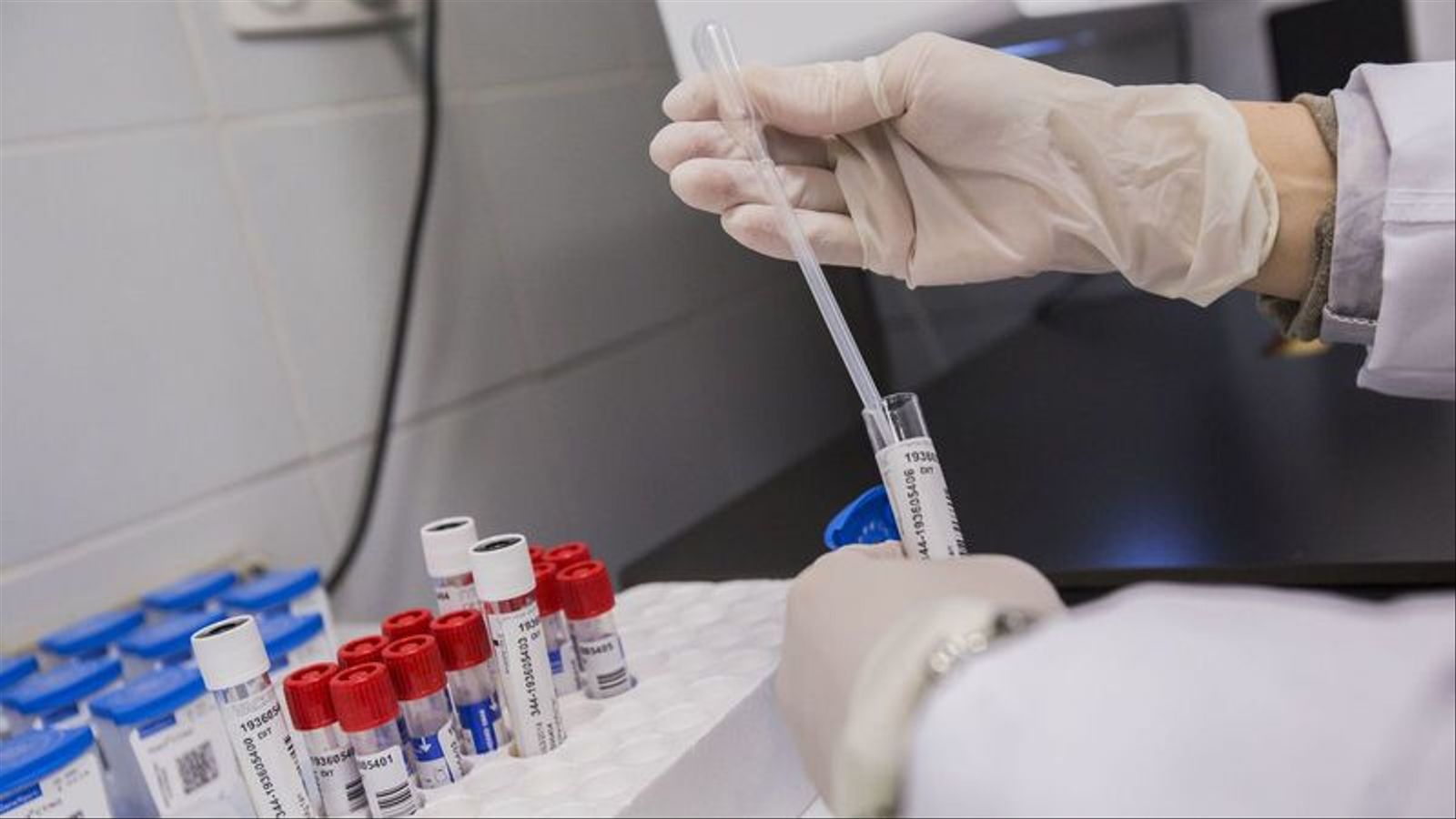 Un laboratori en una imatge d'arxiu PERE VIRGILILeer en castellanoBARCELONAEl que no es busca no es troba. Això, de fet, és el que ha passat amb una variant del VIH, del subtipus VB, que s’ha fet prou visible als Països Baixos per haver motivat una recerca específica. En un article publicat avui a la revista Science es descriu aquesta nova variant en 109 persones. En totes elles els recomptes virals estan molt per sobre de les variants habituals a Europa i presenten un deteriorament superior del sistema immunitari. Els experts, liderats per un equip de la Universitat d’Oxford, suggereixen que la nova variant es va originar per una mutació en algun moment de la dècada del 1990 i que no és altra cosa que un producte de l’evolució natural de qualsevol virus. Això sí, consideren que desmenteix la teoria “errònia” que els virus tendeixen a perdre virulència a mesura que apareixen noves variants. Molt probablement, diuen els experts, aquesta nova variant ja circula per Europa.